The impact of endurance exercise on the heart: panacea or poison?Gemma Parry-Williams1 and Sanjay Sharma1*1Cardiology Clinical and Academic Group, St. George’s University of London, London, UK.*e-mail: sasharma@sgul.ac.ukAbstract | Regular moderate intensity aerobic physical exercise is undeniably associated with improved health and longevity, with some studies suggesting that more is better. Endurance athletes exceed usual exercise recommendations by 15-20-fold. The need to sustain a large cardiac output for prolonged periods is associated with a 10-20% increase in ventricular size and a substantial increase in LV mass. A large proportion of endurance athletes demonstrate raised cardiac biomarkers (troponin and BNP) and cardiac dysfunction for 24-48 hours post event; but what is the significance of these findings? In the longer-term, some endurance athletes reveal a greater prevalence of coronary artery disease, myocardial fibrosis and arrhythmias. The inherent association of such ‘mal-adaptations’ with sudden death in the general population, raises the question whether endurance exercise could be detrimental for some individuals? Despite speculation that these abnormalities pose an increased risk of future adverse events, overall elite endurance athletes have an increased life-expectancy. Introduction | Homosapiens are physiologically and anatomically evolved for endurance exercise which may explain why pursuing a lifestyle of regular aerobic physical exercise, protects from atherosclerotic cardiovascular disease and certain malignancies, slows the ageing process, minimises disability in later life and increases lifespan by 3-7 years. There are a broad array of mechanisms underlying the cardiovascular benefits of aerobic exercise on morbidity and mortality (see FIG. 1). Despite the overwhelming beneficial effects of aerobic exercise, there are a small number of studies that have eluded to a diminishing cardiovascular benefit amongst individuals participating in regular endurance exercise. In parallel, some studies have reported, high coronary artery calcium (CAC) scores, myocardial fibrosis (MF) and atrial arrhythmias in endurance athletes.This review will provide an update on the impact of regular endurance exercise on the  heart. Specifically, the review will explore the relationship between endurance exercise dose and mortality, physiological cardiac adaptation in the endurance athlete and the possibility that excessive endurance exercise may damage both the diseased and otherwise normal heart.The Benefits of Endurance ExerciseThere is overwhelming evidence that regular exercise is associated with a reduction in all-cause and cardiovascular morbidity and mortality.1,2 A meta-analysis investigating the relationship between physical activity (PA) measured through either self-reporting or objective assessment, and mortality amongst 883,372 individuals, demonstrated a 35% risk reduction in cardiovascular mortality and 33% risk reduction in all-cause mortality over 20 years amongst the physically active groups.3 A further meta-analysis assessing the association between accelerometer determined PA and all-cause mortality, showed that regardless of intensity, a greater exercise volume resulted in lower mortality.4 The greatest risk reduction lay between 375 min of light intensity PA or 24 min of moderate-to-vigorous intensity PA per day. Another study showed that even low-intensity leisure time PA conferred significant all-cause mortality benefit compared with a sedentary lifestyle.5 Although cardiorespiratory fitness (CRF) has a significant genetic component,6 exercise can improve CRF by 20-40%. Both subjective and objective markers of CRF have demonstrated a positive relationship with all-cause and cardiovascular mortality.7A study of 44,452 male health professionals followed up for 475,755 person-years demonstrated that the ability to exercise intensively was independently associated with a reduced risk of myocardial infarction and fatal cardiovascular events. Moderate (4-6 metabolic equivalents (METs)) and high intensity (6-12 METs) PA conferred a significant risk reduction compared with low intensity PA (<4 METs).8 Furthermore, data from several studies have demonstrated that for every 1 MET increase in fitness, there was a 13-20% reduction in all-cause and cardiovascular mortality.9-12A greater CRF has also been shown to reduce the risk of heart failure hospitalization in later life, with each MET increase in fitness reducing this risk by 20%13-15. Equally, amongst patients with an established diagnosis of heart failure, exercise training improves maximal oxygen consumption (VO2 max) and reduces heart failure hospitalization and mortality by 28% and 35% respectively.16,17Exercise also slows vascular ageing. A recent study of over 130 individuals demonstrated that training for and completing a first marathon at a slow pace resulted in beneficial effects on central blood pressure and arterial stiffness, translating to a 4-year reduction in vascular age. Older, slower marathon runners benefitted most.18The World Health Organisation exercise recommendations advocate a minimum of 150 minutes of moderate intensity or 75 minutes of vigorous intensity aerobic PA per week to reduce cardiovascular morbidity and mortality.19 A number of studies have attempted to define a threshold ‘dose’ at which these benefits are maximized and suggest that the ideal dose of exercise for maximal benefit is between 3-5 times the current minimum recommendation.5,20,21Exercise Dose and MortalityContrary to some of the data presented above, there are reports to suggest a gradual decline in mortality benefit with increasing volume and intensity of exercise. The Copenhagen city heart study suggested a reverse J-shaped dose-response relationship between lifetime exercise exposure and cardiovascular mortality by studying healthy joggers (n=1098) and non-joggers (n=3,950). 22 Joggers were grouped into light, moderate and strenuous exercise categories, where the joggers in the latter category performed 4-6 times the current exercise recommendations. The greatest mortality benefit was observed in light joggers (HR: 0.22; 95% CI: 0.10-0.47), followed by moderate joggers (HR: 0.66; 95% CI: 0.32-1.38). Strenuous joggers (HR: 1.97; 95% CI: 0.48-8.14) revealed no greater benefit than sedentary controls. The study was however criticised for the small number of individuals, low mortal events and high confidence intervals for hazard ratios in the strenuous joggers category. The aerobics centre longitudinal study of 55,137 subjects with a mean age of 44 years-old revealed that just 5-10 minutes of running per day at <6 miles per hour was sufficient to reduce all-cause mortality by 38%. Maximal benefit, however was gained in those running 6-12 miles per week divided over 3 sessions at a pace of 6-7mph.23 Running more than 6 times a week at a pace of over 8 miles per hour and accumulating over 20 miles per week conferred no incremental mortality benefit compared to running 1 to 3 times per week at 6-7 miles per hour and accumulating 6-12 miles per week. Further analysis of runners in the highest tertiles of exercise i.e. 31-49 MET hours per week suggested a decline in the trend of all-cause and cardiovascular mortality benefit when compared to non-runners, although no upper limit of dose at which exercise becomes detrimental was demonstrated.24These data are suggestive of a curvilinear relationship between endurance exercise dose and mortality benefit with a gradual plateau among those exercising most intensively, however much larger studies with high mortal events are required to substantiate this concept.Sudden Death in Endurance AthletesDespite the overall mortality benefit, exercise can paradoxically increase the risk of sudden death in individuals harbouring underlying cardiac disease. The overall incidence of SCD during endurance exercise is estimated at 1 in 50,000 participants.25-27 In young athletes  35 years old most exercise related SCD is attributable to inherited cardiomyopathies and channelopathies or congenital coronary anomalies.28-30 Until recently hypertrophic cardiomyopathy was deemed the commonest cause of death amongst young athletes28,29,31 although one small registry reported ARVC to be the predominant cause30. However, a recent paradigm shift resulted from 2 large studies which demonstrated that sudden arrhythmic death syndrome, defined as sudden death in the absence of structural heart disease, was the leading cause of death in young athletes.32,33 Sudden death during endurance exercise predominantly affects middle-aged males who constitute over 40% of participants in mass endurance events.34,35 Coronary atherosclerosis accounts for approximately 80% of such deaths.27,34,36 Exercise acutely increases the risk of plaque rupture and resultant myocardial infarction by up to 10 fold.37-39 The risk of acute myocardial infarction and SCD during exercise is inversely related to the amount of habitual exercise performed and previously sedentary individuals have a 50 fold greater risk of myocardial infarction and a 7 fold greater risk of SCD during exercise compared with individuals who exercise habitually.37,39,40Physiological Cardiovascular AdaptationEndurance athletes often exercise 15-20 times the level of the current exercise recommendation of 75 minutes of vigorous-intensive exercise per day.19 The cardiovascular system of these athletes mounts a 5-7 fold increase in cardiac output to sustain sufficient oxygen delivery to exercising muscles, which is achieved through an array of physiological structural and functional cardiac adaptations collectively known as the ‘athlete’s heart’. The presence and degree of such adaptation varies depending on age, sex and ethnicity; duration, volume, intensity and pattern of exposure to and type of exercise.41,42 The huge cardiovascular demands of endurance exercise explain why these athletes develop the most profound cardiac adaptation, particularly with respect to ventricular cavity enlargement. 	The electrocardiographic changes demonstrated in endurance athletes are largely secondary to increased vagal tone and a relative increase in cardiac size. Such changes include, sinus bradycardia, first degree atrioventricular (AV) block and Mobitz type I AV block, increased QRS voltages, incomplete right bundle branch block and the early repolarisation pattern.41 FIG. 2 shows an example of the ECG features common to the endurance athlete’s heart.	Athletes reveal a 15-20% increase in left ventricular (LV) wall thickness, a 10% increase in LV cavity size and 24% increase in right ventricular (RV) cavity size.42 Male endurance athletes with a large body surface area develop the most profound increases in cardiac size.43 Over 50% of male athletes reveal cavity dimensions that exceed upper normal limits for the general population. An Italian study of over 1000 Olympiads revealed that the LV end diastolic dimension measured up to 70mm in some male competitive athletes. The same group revealed that 1.7% of athletes (largely endurance athletes) had an LV wall thickness above the normal range (12mm), extending up to 16mm.44 	The RV in athletes shows similar quantitative changes to the LV with balanced cavity enlargement and preserved systolic function.45,46 Over 50% of athletes show RV outflow tract and basal RV diameters exceeding the upper limits of normal for the general population.46 In some endurance athletes the RV is slightly larger than the LV.46 The Master AthleteUnderstanding cardiac adaptation in older endurance athletes is more complex due to the interaction of physiological adaptation with the cardiac effects of ageing. Few studies have examined cardiovascular adaptation in master athletes. Our own experience suggests that master endurance athletes generally show a greater increase in LV wall thickness and left atrial cavity size and a smaller increase in ventricular cavity size, compared with young athletes.47 Grimsmo found left atrial diameters and areas exceeding 80% of the normal range in master athletes.48 The inability to exercise as intensively and the age-related decline in myocytes likely explains the lesser magnitude of LV cavity dilatation in master athletes whereas increased LV afterload due to reduced elasticity in the aorta explains the greater LV wall thickness and LA cavity size, compared to young athletes. Similarly, age-related increases in vascular and myocardial stiffness result in reduced diastolic filling49-51, ability to augment stroke volume and hence increase VO2 max.52 However, exercise appears to retard age-related reductions in vascular and LV compliance. A study of 102 master athletes revealed that exercise preserved LV compliance and distensibility and enhanced ventricular-arterial coupling-a reflection of LV diastolic stiffness and aortic stiffness combined, in a dose response fashion, with 4-5 sessions per week being the optimal dose for preventing age-related loss. Low-dose casual exercise was insufficient to prevent age-related loss of compliance53,54. It is postulated that the chronic anti-inflammatory effects of exercise slows the development of arterial changes through preserving vascular compliance and improving endothelial function55,56Can Endurance Exercise Damage A Healthy Heart?Cardiac BiomarkersIntensive endurance exercise is associated with a transient increase in circulating biomarkers of cardiac damage such as serum troponin and brain naturetic peptide (BNP) in as many as 50% of endurance runners.57 The pattern of rapid rise and fall in serum cardiac troponin is not consistent with the usual pattern observed in the context of myocardial infarction. An alternative hypothesis is that the mechanical and oxidative stress and electrolyte shifts associated with acute endurance exercise may effect membrane permeability with subsequent leakage of unbound troponin.58 The large number of athletes demonstrating this phenomenon and lack of correlation with abnormalities on functional imaging in most studies, has led to the concept that exercise related troponin rise is a benign phenomenon. There are limited studies regarding future outcomes in such athletes, however, a recent study of 725 participants in a 30-55km long distance walk has challenged this notion. Sixty-three (9%) participants had a troponin >99th percentile, of which 27% were victim to an adverse cardiovascular event during the 43 month follow up.59 The numbers concerned here are too small to draw any clinically significant conclusions, however the results from this preliminary study suggest that exercise induced rises in serum cardiac troponin could unmask subclinical cardiac disease and provide additional prognostic information regarding future adverse events. Acute Cardiac ChangesSeveral small studies have examined the acute changes in cardiac structure and function associated with endurance exercise.60-62 One meta-analysis of 23 studies including 372 athletes, demonstrated a 2% reduction in LV ejection fraction immediately following endurance exercise in athletes participating in ultra-endurance events and ‘untrained’ runners performing moderate duration exercise.63 A threshold of 6 hours of sustained exercise at which endurance athletes developed transient LV impairment has been suggested. There appears to be a dose-response effect where participants in longer events and those with faster times, have more significant LV impairment.64,65Some studies have reported that the RV is significantly more dilated and impaired in the immediate post-exercise period compared with the LV.66-69 Echocardiography performed immediately following a 163 km mountain race in 14 runners showed increased RV dimensions and reduced RV fractional area change, however LV function was unchanged.68 La Gerche performed echocardiography on 40 athletes participating in an ultra-triathlon and showed that RV function was impaired for up to a week afterwards whereas LV systolic function was preserved.69 There was a correlation between BNP, troponin I and RV dysfunction. Neilan studied 60 non-elite marathon runners and reported that athletes with post-race raised biomarkers including troponin and NT-pro BNP had more diastolic dysfunction, higher pulmonary artery pressures, and RV dysfunction.70 Most studies, however, have failed to demonstrate a relationship between cardiac biomarkers and cardiac dysfunction.71,72 The association between raised biomarkers and cardiac inflammation is also indeterminate. A cardiovascular magnetic resonance imaging study performed post endurance event in 14 athletes with persistently raised serum troponin concentrations (up to 3 days) revealed impaired biventricular filling but no evidence of myocardial oedema or late gadolinium enhancement to suggest myocardial inflammation or damage.73 A further small study of 17 endurance athletes with troponin levels above the cut-off for myocardial infarction, also failed to reveal evidence of myocardial inflammation using cardiovascular magnetic resonance imaging.74 In contrast, Gaudreault demonstrated myocardial oedema in addition to decreased LV function and perfusion amongst 20 runners immediately post marathon.75 Such changes were more pronounced in less fit runners. Overall, the association of cardiac troponin and acute structural cardiac changes with long-term damage remains speculative with more research needed.Potential Detrimental Effects Animal studies in rats subjected to an endurance training programme have shown raised biomarkers of fibrosis, increased cavity size, fibrosis of the atria and RV and inducible ventricular arrhythmias after the exercise period, compared with sedentary rats.76,77 Despite the absence of histological evidence of fibrosis in rats sacrificed 8 weeks after exercise cessation these data have led some to speculate that the transient rise in biomarkers of cardiac damage and ventricular dysfunction represent sub-clinical myocardial inflammation that may result in adverse cardiac remodelling and increased risk of cardiac arrhythmias in athletes. There are now several reports of small populations of seemingly healthy endurance athletes who exhibit an increased prevalence of RV dysfunction, MF, coronary atherosclerosis and atrial fibrillation (AF). FIG. 3. Right Ventricular CardiomyopathyThe RV is subject to the same volume of venous return as the LV during exercise, however there is a considerably smaller reduction in the pulmonary vascular resistance compared to the systemic vascular resistance resulting in an exponential rise in pulmonary artery pressure. Indeed, there is a more than 30 fold increase in RV wall stress associated with exercise78 which may explain why some studies have shown transient dilatation and systolic impairment of the RV. Some endurance athletes, predominantly cyclists, have presented to expert electrophysiology centres with palpitations, syncope or aborted SCD and subsequent investigations have shown RV impairment and associated ventricular arrhythmias, resembling arrhythmogenic right ventricular cardiomyopathy (ARVC).  Heidbuchel reported complex RV arrhythmias in 46 athletes (median age 45 years old) of which, almost 25% showed RV abnormalities during invasive ventriculography, nearly 50% showed regional wall motion abnormalities on cardiovascular magnetic resonance imaging and almost 90% fulfilled criteria for ARVC.79 Subsequently, Ector demonstrated that 82% of 27 endurance athletes with RV arrhythmias had angiographic RV abnormalities, including reduced ejection fraction and reduced fractional shortening with 27% meeting task force criteria for ARVC.80 La Gerche tested for pathogenic variants in genes coding desmosomal proteins in 47 athletes with complex RV origin ventricular arrhythmias and either a possible (36%), or definitive (51%) ARVC phenotype, according to task force diagnostic criteria.81 Only 12% of athletes revealed pathogenic variants for ARVC, compared to 40% of affected members in the general population. Sawant studied 82 individuals with ARVC of which 39 had pathogenic variants in genes encoding desmosomal proteins and 43 showed no pathogenic variants. Gene-elusive individuals were more likely to be endurance athletes, had done significantly more intense exercise and had significantly less family history (9% vs 40%, p<0.001) compared to athletes with pathogenic variants.82 These studies suggest that endurance exercise may either directly result in ARVC in some athletes or, unmask the condition in athletes with an otherwise quiescent genetic predilection. Bohm performed a cardiovascular magnetic resonance imaging study in 33 healthy life-long middle-aged male master endurance athletes (median age 47 ± 8 years old) and 33 controls and showed no evidence of regional wall motion abnormalities or scar in the RV in athletes, however the small number of athletes means that this study was not powered to identify exercise induced ARVC.83 Studies of desmosomal protein mutated mice exposed to endurance training showed either an acceleration of pre-existing RV abnormalities84 or the development of new changes,85 all resembling the human ARVC phenotype, whereas sedentary mice demonstrated no changes. Human studies of desmosomal mutation carriers have also shown earlier phenotypic manifestation of disease and increased risk of ventricular arrhythmias among individuals participating in vigorous and/or competitive sport. 86,87 Therefore, even in the absence of an overt phenotype, individuals with pathogenic variants or phenotypically overt ARVC should be advised to cease competitive sport and pursue only light exercise. Sawant showed that adhering to the current exercise recommendations does not appear to increase the risk of accelerating the phenotype severity82 and Lie revealed that the risk is low especially among individuals exercising within current recommendations at an intensity of < 6 METS.88Myocardial Fibrosis A small proportion of studies have identified that seemingly healthy male master endurance athletes engaging in marathon running or triathlons reveal MF with a prevalence of 11-17%.89-92 The pattern of MF in master athletes is diverse ranging from RV insertion point fibrosis-which is considered a benign consequence of chronic exercise, to more pathological appearances including a subendocardial ischaemic pattern, subepicardial pattern and extensive mid-wall and diffuse fibrosis (FIG. 4). In the study by Merghani, 14% of 106 male master endurance athletes had MF with one third demonstrating a pattern consistent with previous myocardial infarction, whereas the remainder showed non-ischaemic mid-wall or sub-epicardial scar. Of the athletes with scar compatible with myocardial infarction, only half had a coronary stenosis in the relevant coronary artery.47 These results suggest that master athletes may sustain sub-clinical myocardial infarction from demand ischaemia, micro-emboli, plaque rupture or coronary spasm. The significance of the other patterns of MF are unclear although subepicardial fibrosis is recognised in previous myocarditis.Current limited data suggests that there may be a dose-response association between endurance exercise and MF. Tahir demonstrated an increased prevalence of late gadolinium enhancement consistent with a non-ischemic pattern of MF amongst 83 asymptomatic middle-aged competitive triathletes. Race distances, specifically longer cumulative swim and cycle distances and a higher peak systolic blood pressure on exercise testing, were predictive for the presence of MF.91 In another study of 12 life-long master endurance athletes (over 50 years old), 20 controls matched for age and 17 younger athletes (mean age 31 ± 5 years), 6 (50%) master athletes had evidence of MF compared to none of the controls or young athletes (4 had a non-specific pattern of fibrosis, 1 had fibrosis compatible with myocarditis and another had fibrosis compatible with myocardial infarction).89 Myocardial fibrosis appeared to be significantly related to number of years of training and number of endurance events completed. Myocardial fibrosis is associated with ventricular arrhythmias and increased mortality in the general population.93 Small studies in athletes with complex ventricular arrhythmias even aborted sudden cardiac death have shown a higher prevalence of LV scar compared with athletes free of arrhythmias94,95. Longitudinal studies are required to understand the precise clinical significance of MF in master athletes. Coronary Artery Calcification and Plaques The CAC score is a strong predictor of future adverse coronary events and a powerful adjunct to conventional atherosclerotic risk factors in risk stratification in the non-athletic population.96-98 Although exercise reduces the burden of atherosclerotic risk factors, male master endurance athletes have a higher prevalence of high CAC scores (>100 Agatston units (Au)) on CT coronary angiography compared with controls.47,99,100 Mohlenkamp demonstrated a CAC score of >100 Au in almost one third of master athletes who had run 5 marathons. When compared with Framingham-matched controls marathon runners had a median CAC score 3 times higher than Framingham-matched controls. 100 In another study of 318 middle-aged male endurance athletes with a predominantly low ESC risk score, over 50% had CAC and 16% had a CAC score 100 Au.101 We compared 152 master endurance athletes (age 54.4±8.5 years) with a low Framingham risk score who had exercised for a mean of 31±12.6 years, with 92 controls of similar age and Framingham risk score. Almost 1 in 5 male athletes demonstrated a CAC score 100 Au and 11% revealed a CAC score >300 Au, compared with none of the male controls. Male athletes revealed twice the number of coronary plaques compared with male controls (44% v 22%).47 In athletes a greater proportion of atherosclerotic plaques were stable i.e. calcified and therefore less prone to rupture compared with controls (72% v 31%; p< 0.001). Aengevaeren evaluated the relationship between exercise dose and CAC score and plaque characteristics in 284 men. Athletes were categorised as exercising for <1000, 1000 to 2000, or >2000 MET-minutes per week. Those athletes with the highest exercise dose had significantly higher CAC scores and more atherosclerotic plaques. Athletes who exercised the most had the highest prevalence of calcified plaques.102It is possible that life-long chronic endurance exercise could itself increase atherosclerotic plaque formation through mechanisms including mechanical stress from the hyperdynamic ventricular systole causing flexing of the epicardial coronary arteries, exaggerated blood pressure rises during exercise and the acute pro-inflammatory state provoked by intense exercise.103,104 In parallel, exercise may afford different endothelial repair mechanisms compared to individuals with conventional atherosclerotic risk factors and a statin-like anti-inflammatory effect that accelerates calcification within plaques.105-108 It is also possible that CAC in athletes is due to calcification within the media of the coronary arteries that is secondary to oxidative stress or apoptosis of the smooth muscle cells rather than within the intima as observed in conventional atherosclerotic plaques. Current CT coronary angiography sequences are unable to differentiate between intimal and endothelial calcification.109 If exercise does indeed increase intimal calcium, with a disproportionate volume of dense calcium relative to the overall atheroma burden, the traditional interpretation of the CAC score and its prognostic significance may not apply. The longitudinal outcomes for athletes with CAD are unknown, however medium-term studies reveal a favourable prognosis. Radford evaluated the association of CRF, CAC score and cardiovascular events over an 8.4-year follow-up period in a cohort of 8425 men. Higher CRF attenuated the risk of CVD events when adjusted for CAC score. For each MET increase in CRF-across all CAC scores and adjusted for risk factors, the event rate was reduced by 14%.110 Although highly active men who performed over 3000 MET minutes of exercise per week were more likely to have CAC, there was no associated increase in all-cause mortality compared to those who performed less than 1500 MET minutes of exercise per week.111 This data suggests that higher levels of CRF alter the prognostic relevance of a raised CAC score.Atrial Fibrillation Exercise protects from AF at low to moderate doses112-114 and may confer a lower risk of developing AF in later life through modification of risk factors.115 Chronic endurance exercise training however increases the risk of developing AF up to 5 fold with males aged <60 years at greatest risk.113,116 A large meta-analysis of 22 studies including 656,750 subjects by Mohanty demonstrated moderate physical exercise protects both females and males from AF. Whereas intense exercise increases AF risk in males, it affords even greater protection in females.114 Mont demonstrated that 63% of patients attending an AF clinic, had practiced regular sport compared to 15% of the general population.117 Baldesburger compared 134 former Swiss elite cyclists to age-matched golfers and demonstrated a higher prevalence of AF among former cyclists (4% v 0%).118 A cut-off duration of 1500 lifetime-hours has been proposed as the threshold at which sporting participation confers a greater risk of AF,113 with a positive correlation between AF risk and exercise dose and intensity.119,120 Data exploring the underlying mechanisms for AF in athletes are limited. The impact of increased vagal tone in inducing AF is considered the greatest contributor and rat models suggest this to be secondary to increased baroreflex responsiveness and myocyte sensitivity to cholinergic stimulation.121 The interaction of high vagal tone with age, male sex, height and exercise dose as well as left atrial remodelling from chronic repetitive atrial stretch and atrial fibrosis, culminates in sufficient risk to invoke AF in some athletes.122-125Very recent data studying 208 654 cross-country skiers provides the first insights of risk in athletes with AF. Female skiers had a 37% lower risk of AF than non-skiers, independent of number of races completed and performance. In contrast, there was a slightly higher incidence of AF in male skiers compared to non-skiers and the number of races completed and faster finishing times were determinants of an increased AF incidence. Overall skiers had a 30% lower incidence of stroke than non-skiers. Skiers with AF had a greater incidence of stroke than skiers and non-skiers without AF (7.6% v 0.6% v 1.2%) but a lower incidence of stroke than non-skiers with AF (7.6% v 9.7%).126 This data suggests that athletes who develop AF are at increased stroke risk and should be treated according to conventional anticoagulation guidance. There are still significant gaps in the research of AF in athletes, including long-term data on the recurrence rate of AF in those athletes who continue to exercise following ablation.Ventricular Arrhythmias Approximately 10% of young athletes and up to 30% of master athletes reveal >10 isolated ventricular premature beats on 24hour ECG monitoring.127,128 Small studies suggest that the prevalence of ventricular premature beats is not greater than in non-athletes.127,129,130 Zorzi compared both young competitive athletes aged 16-35 years old and healthy life-long endurance athletes over the age of 30 years to age-matched controls with 12-lead 24hour ECG monitoring. There was no difference in the number of ventricular premature beats between athletes and controls and both age and exercise had no impact on the prevalence of ventricular arrhythmias127.Most ventricular premature beats in athletes originate from the RV outflow tract or the LV fascicles which are common sites for benign ectopy. Ventricular premature beats conducting with a wide right bundle branch block pattern and superior axis that are exacerbated by exercise should be investigated further as there are emerging reports that these characteristics are associated with LV scar.128 Baldesberger showed that former Swiss elite cyclists performing less than 4 hours of extreme exercise per week had a significantly greater prevalence of non-sustained ventricular tachycardia (15% vs 3%) compared to age-matched golfers, however the precise origin of the ventricular tachycardia was unclear from the single lead Holter monitors.118 Sinus Node DysfunctionSinus bradycardia and sinus pauses are common in endurance athletes. Suppression of the sinoatrial node due to high vagal tone is a widely accepted explanation for this finding although modern animal studies suggest that a reduction in the If (funny) current channels could be responsible for bradycardia through intrinsic sinus node changes.131 There is however evidence that these findings persist despite detraining118 and autonomic blockade.132 This has led to speculation that lifelong endurance exercise may promote adverse remodelling of the conduction system through fibrotic changes that are manifest in the older athlete. In the study by Northcote, 40% of athletes had evidence of sick sinus syndrome on 24-hour monitoring.130 Baldesburger showed that former cyclists had significantly more sinus node disease (16% v 2%) and need for pacemaker for bradyarrhythmias (3% v 0%) compared with relatively sedentary golfers.118 A study of 52,755 participants in the Vasaloppet 90km cross-country skiing event demonstrated that athletes who had participated in more races and had faster finishing times, had a higher the risk of pathological bradyarrhythmia including sick sinus syndrome or third degree AV block,119 supporting a potential dose-response effect.Longevity in Endurance AthletesThere are a number of studies of competitive athletes, including world-class elite endurance athletes, demonstrating increased longevity compared to sedentary controls and  resistance-trained athletes.133 In a study of 2613 elite Finnish athletes, those participating in endurance sports lived an average of 5.7 years longer than controls.134 Data from 15,000 Olympic medallists, regardless of sporting discipline or country, showed that athletes lived an average of 2.8 years longer than controls135 and French Tour de France participants had a 41% lower mortality compared with the general population.136 In a study of over 70,000 participants in the non-elite Vasaloppet long-distance cross-country ski race, all-cause and cardiovascular mortality was more than 50% lower than predicted for general population standardised mortality ratios.137 Therefore, despite speculation surrounding maladaptive changes, lifelong endurance athletes show improved survival compared to the general population.Sex Differences in Endurance AthletesThe adaptation of the female athlete’s heart to endurance exercise is qualitatively similar to males but quantitatively less138,139. The occurrence of sudden death during exercise in females is exceptionally rare28,31,34 There are few studies of cardiac biomarkers that have included large numbers of females and very few studies of CAC prevalence, MF and RV dysfunction. However, based on the present available data female endurance athletes do not appear to have the increased prevalence of CAC or fibrosis observed in male athletes.47,90 In a study by Merghani 46 female master endurance athletes were compared to 38 non-athletes of similar age and Framingham risk. There was no difference between the two groups with respect to CAC score or plaque morphology and none of the female athletes revealed significant narrowing of the coronary arteries.47 In contrast with males, female athletes are also protected from AF.114 Why females appear to be largely protected from the abnormalities identified in males is unclear. The comparison of lower risk pre-menopausal women to age-matched men and the protective effects of oestrogen or deleterious effects of testosterone have been proposed, however there is a need for further studies in this group.ConclusionsRegular moderate aerobic physical exercise is imperative for maintaining optimal health. Endurance athletes exercise at the extreme end of the dose spectrum and consequently manifest some of the most profound cardiac adaptation to exercise. Emerging evidence suggests that some life-long endurance athletes have a higher prevalence of high CAC scores (>100 Au), MF, RV dysfunction, AF and sinus node disease compared with healthy non-athletes. The mechanism by which endurance athletes develop these anomalies are poorly understood and their significance is unknown. Currently available longitudinal data, albeit limited, has not revealed any association between these findings and cardiovascular mortality. The future of research in the endurance athlete’s heart demands broad longitudinal outcome studies to determine the prognostic importance of CAC and MF in endurance athletes. Further work is required to understand why only some athletes show potential adverse remodelling with particular emphasis on the role of haemodynamic responses to exercise, diet, exposure to pollution, inflammation and genetic constitution. Overall endurance athletes benefit from improved health and greater longevity with sudden death remaining rare. Until further data to the contrary is available, there is no justification for discouraging life-long endurance exercise.Key Points Regular moderate aerobic physical exercise reduces all-cause and cardiovascular morbidity and mortality.Endurance exercise imposes huge demands on the cardiovascular system and as such endurance athletes develop the most profound adaptations to exercise.Sinus bradycardia, large QRS voltages, modest increases in ventricular cavity size and high peak oxygen consumption are well recognised features of the endurance athlete’s heart.Some life-long endurance athletes have a higher prevalence of high CAC scores and an increased prevalence of myocardial fibrosis, RV dysfunction, AF and sinus node disease compared with healthy non-athletes, with unknown consequences.Long-term outcome data and information from studies identifying the concurrent factors that predispose healthy endurance athletes to developing such abnormalities is needed.Figure Legends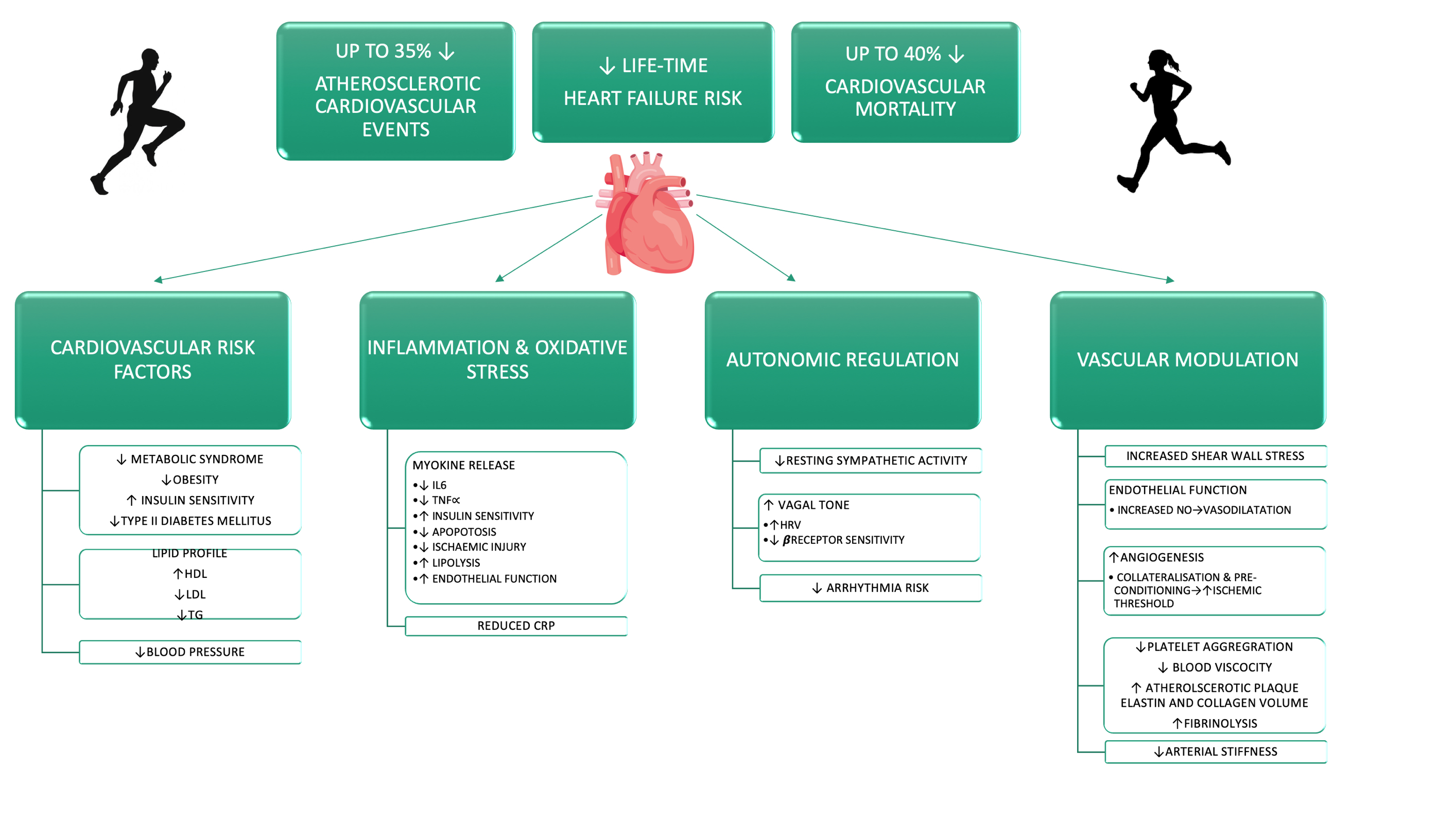 FIG. 1. The cardiovascular morbidity and mortality benefits of regular moderate physical exercise. The mechanisms by which exercise reduces atherosclerotic cardiovascular risk, life-time heart failure risk and cardiovascular mortality can be grouped in to 4 broad categories (row 2). (1) (Far left) Exercise has a modulatory effect on cardiovascular risk factors including a reduction in obesity and the associated metabolic syndrome and type 2 diabetes mellitus. Individuals who exercise regularly also have a more favourable lipid and blood pressure profile. (2) (Middle left) Exercise has a potent anti-inflammatory effect which occurs largely through the release of myokines from skeletal muscle cells in response to exercise. (3) (Middle right) Exercise reduces sympathetic activity and increases vagal tone at rest. This physiologically results in increased heart rate variability, reduced 𝞫receptor sensitivity and thus lowers the risk of ventricular arrhythmia. (4) (far right) The increased bioavailability of nitrous oxide in addition to the increased wall stress that occurs with exercise is critical for improving endothelial function and arterial vasodilatory capacity, affording a powerful vascular anti-atherogenic effect140. Exercise protects against ischemia through pre-conditioning and collateralisation of the coronary vasculature and reduces the risk of myocardial infarction by reducing platelet aggregation and blood viscosity and increasing fibrinolysis and plaque elastin and collagen volume.141 
Abbreviations: C-reactive protein (CRP), Heart rate variability (HRV), High density lipoprotein (HDL), Interleukin 6 (IL6), Low density lipoprotein (LDL), Tissue necrosis factor∝ (TNF∝), Triglycerides (TG).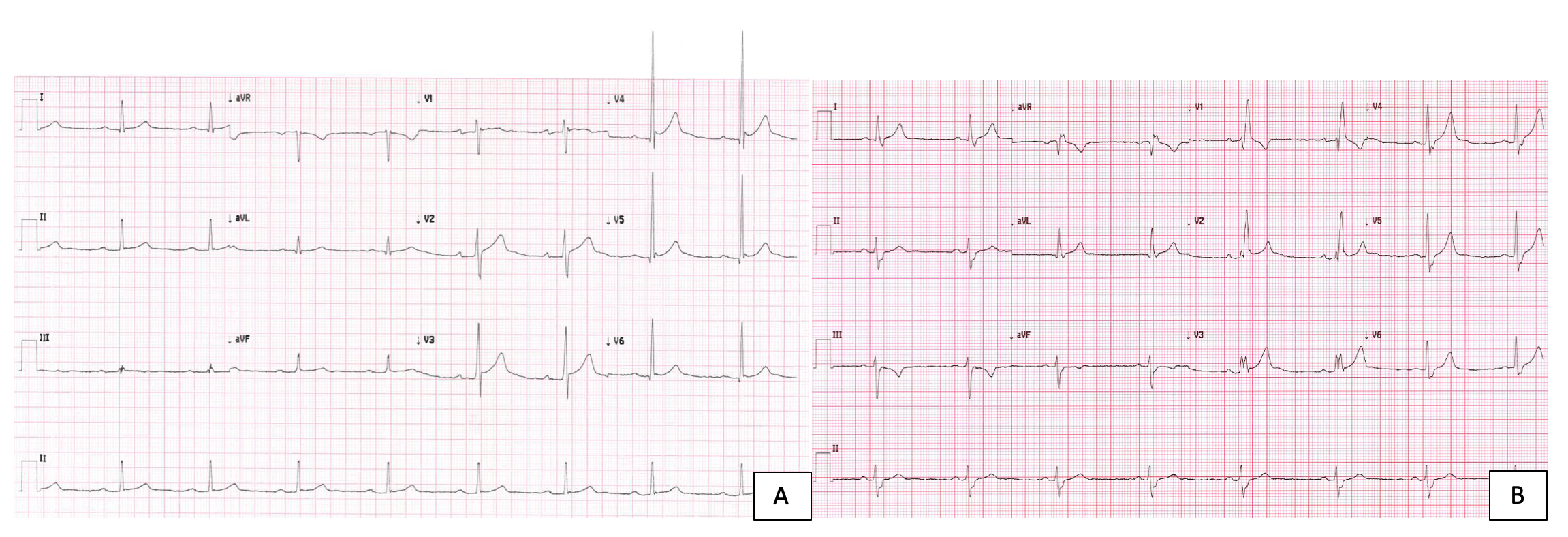 FIG. 2. A: Typical ECG features of the endurance athlete’s heart in a 47-year old ultra-marathon runner. Sinus bradycardia, 1st degree AV block (PR interval 230 ms), LVH by Sokolow’s criteria and an early repolarisation pattern with J-point elevation in leads V3-V6. B: ECG of a 54-year old triathlete, demonstrating a sinus bradycardia at 46 bpm, a borderline 1st degree AV block (PR 196 ms) and complete right bundle branch block (QRS 154 ms).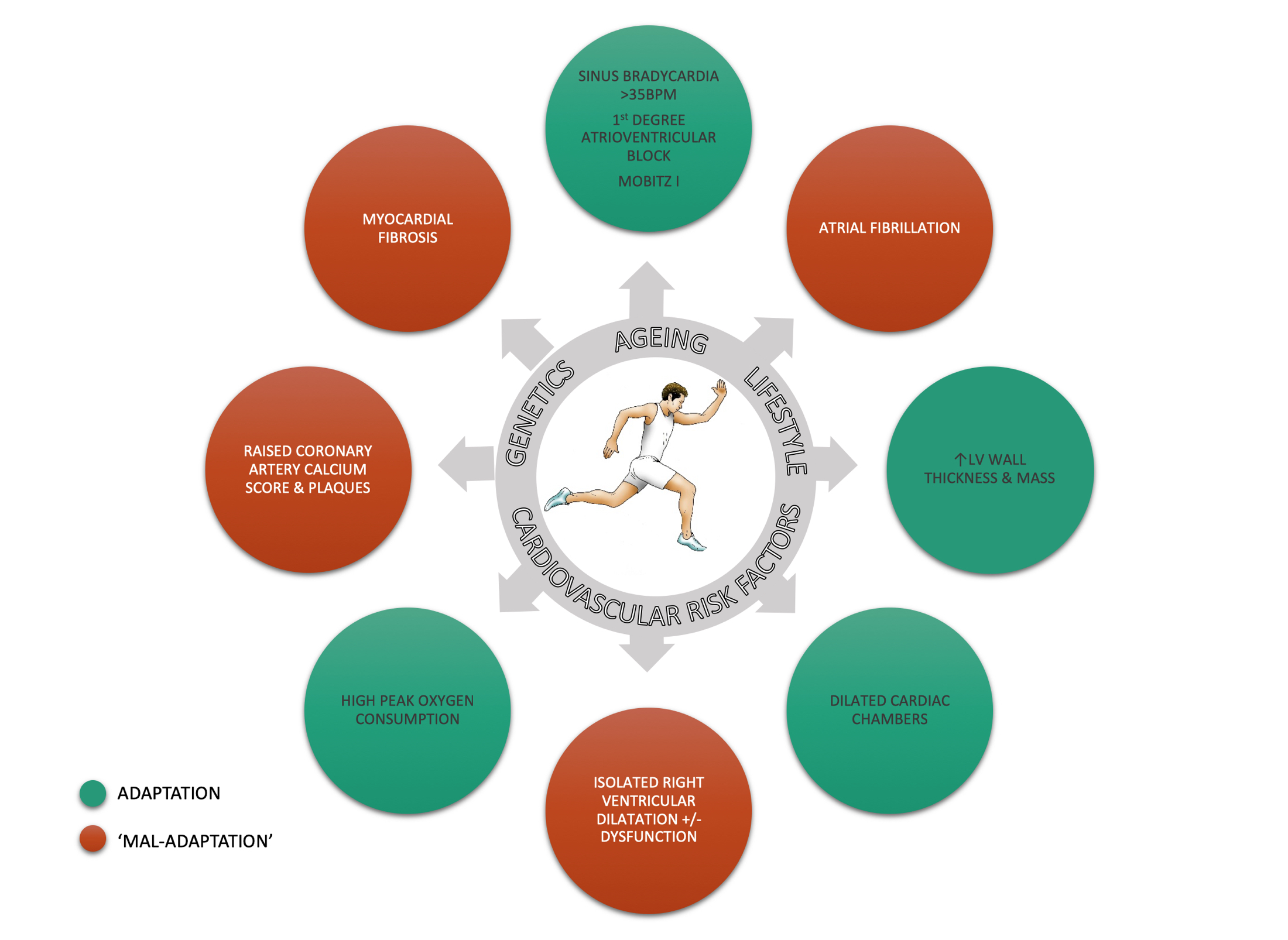 FIG. 3. Physiological and pathological adaptations to endurance exercise. The manifestation of both physiological and pathological adaptation to chronic endurance exercise is determined by age, lifestyle, cardiovascular risk factors and genetics. Physiological adaptations (Green circles) commonly include sinus bradycardia, first degree AV block and/or Mobitz I on the 12-lead ECG, increased cardiac chamber size, LV mass and LV wall thickness on echocardiogram and a high peak oxygen consumption on cardiopulmonary exercise testing. Clinical features considered pathological in this cohort include (red circles) lone AF, isolated RV dilatation +/- dysfunction, (raising a suspicion of ARVC), a raised CAC score and myocardial fibrosis. 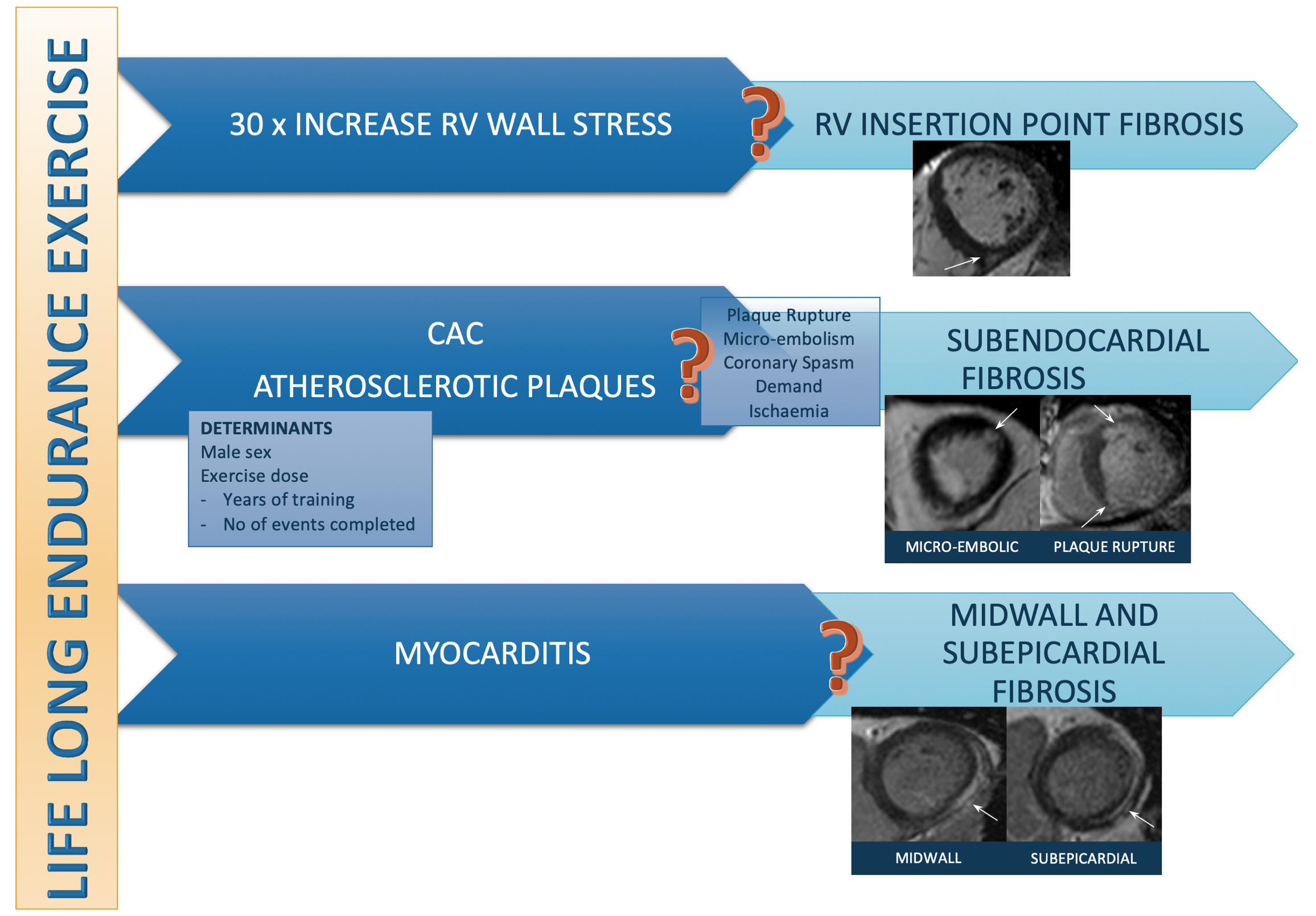 FIG. 4. Proposed etiology of myocardial fibrosis in endurance athletes. There are several potential mechanisms of myocardial fibrosis in athletes. RV insertion point fibrosis is common and identified in 40% of endurance athletes. The most plausible explanation for this observation is trauma from mechanical stretch. Approximately 4% of male master endurance athletes show subendocardial fibrosis compatible with myocardial infarction which may be secondary to micro-emboli or demand ischaemia. Most cases of major focal fibrosis involve the subepicardial and mid-wall and may be attributable to healed myocarditis although it is also possible that this may be a manifestation of cardiac damage in a genetically predisposed athlete.47,89References1.	Morris, J. N., Heady, J. A., Raffle, P. A., Roberts, C. G. & Parks, J. W. Coronary    heart-disease and physical activity of work. Lancet 265, 1111–20– concl (1953).2.	Pedisic, Z. et al. Is running associated with a lower risk of all-cause, cardiovascular and cancer mortality, and is the more the better? A systematic review and meta-analysis. Br J Sports Med bjsports–2018–100493 (2019). doi:10.1136/bjsports-2018-1004933.	Nocon, M. et al. Association of physical activity with all-cause and cardiovascular mortality: a systematic review and meta-analysis. Eur J Cardiovasc Prev Rehabil 15, 239–246 (2008).4.	Ekelund, U. et al. Dose-response associations between accelerometry measured physical activity and sedentary time and all-cause mortality: systematic review and harmonised meta-analysis. BMJ 366, l4570 (2019).5.	Wen, C. P. et al. Minimum amount of physical activity for reduced mortality and extended life expectancy: a prospective cohort study. Lancet 378, 1244–1253 (2011).6.	Williams, C. J. et al. Genes to predict VO2 max trainability: a systematic review. BMC Genomics 18, 831–110 (2017).7.	Mandsager, K. et al. Association of Cardiorespiratory Fitness With Long-term Mortality Among Adults Undergoing Exercise Treadmill Testing. JAMA Netw Open 1, e183605 (2018).8.	Tanasescu, M. et al. Exercise type and intensity in relation to coronary heart disease in men. JAMA 288, 1994–2000 (2002).9.	Mora, S., Cook, N., Buring, J. E., Ridker, P. M. & Lee, I.-M. Physical Activity and Reduced Risk of Cardiovascular Events. Circulation 116, 2110–2118 (2007).10.	Kokkinos, P. et al. Exercise capacity and mortality in older men: a 20-year follow-up study. Circulation 122, 790–797 (2010).11.	Myers, J. et al. Fitness versus physical activity patterns in predicting mortality in men. The American Journal of Medicine 117, 912–918 (2004).12.	Kodama, S. et al. Cardiorespiratory fitness as a quantitative predictor of all-cause mortality and cardiovascular events in healthy men and women: a meta-analysis. JAMA 301, 2024–2035 (2009).13.	Berry, J. D. et al. Physical fitness and risk for heart failure and coronary artery disease. Circ Heart Fail 6, 627–634 (2013).14.	Pandey, A. et al. Changes in mid-life fitness predicts heart failure risk at a later age independent of interval development of cardiac and noncardiac risk factors: the Cooper Center Longitudinal Study. Am Heart J 169, 290–297.e1 (2015).15.	Howden, E. J. et al. Reversing the Cardiac Effects of Sedentary Aging in Middle Age-A Randomized Controlled Trial: Implications For Heart Failure Prevention. Circulation 137, 1549–1560 (2018).16.	Piepoli, M. F., Davos, C., Francis, D. P., Coats, A. J. S. ExTraMATCH Collaborative. Exercise training meta-analysis of trials in patients with chronic heart failure (ExTraMATCH). BMJ 328, 189–0 (2004).17.	Lavie, C. J., Berra, K. & Arena, R. Formal cardiac rehabilitation and exercise training programs in heart failure: evidence for substantial clinical benefits. Journal of Cardiopulmonary Rehabilitation and Prevention 33, 209–211 (2013).18.	Bhuva, A. N. et al. Training for a First-Time Marathon Reverses Age-Related Aortic Stiffening. Journal of the American College of Cardiology 75, 60 (2020).19.	Global Recommendations on Physical Activity for Health. World Health Organisation. https://apps.who.int/iris/handle/10665/44399 Geneva (2010). 20.	Arem, H. et al. Leisure time physical activity and mortality: a detailed pooled analysis of the dose-response relationship. JAMA Intern Med 175, 959–967 (2015).21.	Kyu, H. H. et al. Physical activity and risk of breast cancer, colon cancer, diabetes, ischemic heart disease, and ischemic stroke events: systematic review and dose-response meta-analysis for the Global Burden of Disease Study 2013. BMJ 354, i3857 (2016).22.	Schnohr, P., O'Keefe, J. H., Marott, J. L., Lange, P. & Jensen, G. B. Dose of jogging and long-term mortality: the Copenhagen City Heart Study. Journal of the American College of Cardiology 65, 411–419 (2015).23.	Lee, D.-C. et al. Leisure-time running reduces all-cause and cardiovascular mortality risk. Journal of the American College of Cardiology 64, 472–481 (2014).24.	Lee, D.-C., Lavie, C. J., Sui, X. & Blair, S. N. Running and Mortality: Is More Actually Worse? Mayo Clinic Proceedings 91, 534–536 (2016).25.	Maron, B. J., Poliac, L. C. & Roberts, W. O. Risk for sudden cardiac death associated with marathon running. Journal of the American College of Cardiology 28, 428–431 (1996).26.	Harris, K. M., Henry, J. T., Rohman, E., Haas, T. S. & Maron, B. J. Sudden death during the triathlon. JAMA 303, 1255–1257 (2010).27.	Kim, J. H. et al. Cardiac Arrest during Long-Distance Running Races. http://dx.doi.org/10.1056/NEJMoa1106468 366, 130–140 (2012).28.	Finocchiaro, G. et al. Etiology of Sudden Death in Sports: Insights From a United Kingdom Regional Registry. Journal of the American College of Cardiology 67, 2108–2115 (2016).29.	Maron, B. J., Doerer, J. J., Haas, T. S., Tierney, D. M. & Mueller, F. O. Sudden deaths in young competitive athletes: analysis of 1866 deaths in the United States, 1980-2006. Circulation 119, 1085–1092 (2009).30.	Corrado, D., Basso, C., Schiavon, M. & Thiene, G. Does sports activity enhance the risk of sudden cardiac death? J Cardiovasc Med (Hagerstown) 7, 228–233 (2006).31.	Maron, B. J. et al. Sudden Death in Young Competitive Athletes: Clinical, Demographic, and Pathological Profiles. JAMA 276, 199–204 (1996).32.	Harmon, K. G., Asif, I. M., Klossner, D. & Drezner, J. A. Incidence of sudden cardiac death in National Collegiate Athletic Association athletes. Circulation 123, 1594–1600 (2011).33.	Eckart, R. E. et al. Sudden death in young adults: an autopsy-based series of a population undergoing active surveillance. Journal of the American College of Cardiology 58, 1254–1261 (2011).34.	Marijon, E. et al. Sudden Cardiac Arrest During Sports Activity in Middle Age; Clinical Perspective. Circulation 131, 1384–1391 (2015).35.	Marijon, E. et al. Sports-related sudden death in the general population. Circulation 124, 672–681 (2011).36.	Chugh, S. S. & Weiss, J. B. Sudden cardiac death in the older athlete. Journal of the American College of Cardiology 65, 493–502 (2015).37.	Siscovick, D. S., Weiss, N. S., Fletcher, R. H. & Lasky, T. The incidence of primary cardiac arrest during vigorous exercise. N Engl J Med 311, 874–877 (1984).38.	Waller, B. F. & Roberts, W. C. Sudden death while running in conditioned runners aged 40 years or over. Am J Cardiol 45, 1292–1300 (1980).39.	Mittleman, M. A. et al. Triggering of Acute Myocardial Infarction by Heavy Physical Exertion - Protection against Triggering by Regular Exertion. N Engl J Med 329, 1677–1683 (1993).40.	Albert, C. M. et al. Triggering of sudden death from cardiac causes by vigorous exertion. N Engl J Med 343, 1355–1361 (2000).41.	Sharma, S. et al. International Recommendations for Electrocardiographic Interpretation in Athletes. Journal of the American College of Cardiology 69, 1057–1075 (2017).42.	Maron, B. J. Structural features of the athlete heart as defined by echocardiography. Journal of the American College of Cardiology 7, 190–203 (1986).43.	Pelliccia, A., Culasso, F., Di Paolo, F. M. & Maron, B. J. Physiologic left ventricular cavity dilatation in elite athletes. Ann. Intern. Med. 130, 23–31 (1999).44.	Pelliccia, A., Maron, B. J., Spataro, A., Proschan, M. A. & Spirito, P. The upper limit of physiologic cardiac hypertrophy in highly trained elite athletes. N Engl J Med 324, 295–301 (1991).45.	Scharhag, J. et al. Athlete's heart: right and left ventricular mass and function in male endurance athletes and untrained individuals determined by magnetic resonance imaging. Journal of the American College of Cardiology 40, 1856–1863 (2002).46.	Zaidi, A. et al. Physiological right ventricular adaptation in elite athletes of African and Afro-Caribbean origin. Circulation 127, 1783–1792 (2013).47.	Merghani, A. et al. Prevalence of Subclinical Coronary Artery Disease in Masters Endurance Athletes With a Low Atherosclerotic Risk Profile. Circulation 136, 126–137 (2017).48.	Grimsmo, J., Grundvold, I., Maehlum, S. & Arnesen, H. Echocardiographic evaluation of aged male cross-country skiers. Scand J Med Sci Sports 21, 412–419 (2011).49.	Hollingsworth, K. G., Blamire, A. M., Keavney, B. D. & Macgowan, G. A. Left ventricular torsion, energetics, and diastolic function in normal human aging. Am J Physiol Heart Circ Physiol 302, H885–92 (2012).50.	Oxenham, H. C. et al. Age-related changes in myocardial relaxation using three-dimensional tagged magnetic resonance imaging. J Cardiovasc Magn Reson 5, 421–430 (2003).51.	Lakatta, E. G. & Levy, D. Arterial and cardiac aging: major shareholders in cardiovascular disease enterprises: Part II: the aging heart in health: links to heart disease. Circulation 107, 346–354 (2003).52.	Gledhill, N., Cox, D. & Jamnik, R. Endurance athletes' stroke volume does not plateau: major advantage is diastolic function. Med Sci Sports Exerc 26, 1116–1121 (1994).53.	Hieda, M. et al. Impact of Lifelong Exercise Training Dose on Ventricular-Arterial Coupling. Circulation 138, 2638–2647 (2018).54.	Bhella, P. S. et al. Impact of lifelong exercise ‘dose’ on left ventricular compliance and distensibility. Journal of the American College of Cardiology 64, 1257–1266 (2014).55.	Chirinos, J. A. The Run Against Arterial Aging. Journal of the American College of Cardiology 75, 72 (2020).56.	Shibata, S. et al. The effect of lifelong exercise frequency on arterial stiffness. J. Physiol. (Lond.) 596, 2783–2795 (2018).57.	Shave, R. et al. Exercise-induced cardiac troponin elevation: evidence, mechanisms, and implications. Journal of the American College of Cardiology 56, 169–176 (2010).58.	Sharma, S., Papadakis, M. & Whyte, G. Chronic ultra-endurance exercise: implications in arrhythmogenic substrates in previously normal hearts. Heart 96, 1255–1256 (2010).59.	Aengevaeren, V. L. et al. Exercise-Induced Cardiac Troponin I Increase and Incident Mortality and Cardiovascular Events. Circulation 140, 804–814 (2019).60.	Neilan, T. G. et al. Persistent and reversible cardiac dysfunction among amateur marathon runners. European Heart Journal 27, 1079–1084 (2006).61.	La Gerche, A., Connelly, K. A., Mooney, D. J., MacIsaac, A. I. & Prior, D. L. Biochemical and functional abnormalities of left and right ventricular function after ultra-endurance exercise. Heart 94, 860–866 (2008).62.	Whyte, G. P. et al. Cardiac fatigue following prolonged endurance exercise of differing distances. Med Sci Sports Exerc 32, 1067–1072 (2000).63.	Middleton, N. et al. Left ventricular function immediately following prolonged exercise: A meta-analysis. Med Sci Sports Exerc 38, 681–687 (2006).64.	Douglas, P. S., O'Toole, M. L. & Woolard, J. Regional wall motion abnormalities after prolonged exercise in the normal left ventricle. Circulation 82, 2108–2114 (1990).65.	Niemelä, K. O., Palatsi, I. J., Ikäheimo, M. J., Takkunen, J. T. & Vuori, J. J. Evidence of impaired left ventricular performance after an uninterrupted competitive 24 hour run. Circulation 70, 350–356 (1984).66.	Utomi, V. et al. The impact of chronic endurance and resistance training upon the right ventricular phenotype in male athletes. Eur J Appl Physiol 115, 1673–1682 (2015).67.	D'Andrea, A. et al. Range of right heart measurements in top-level athletes: the training impact. Int J Cardiol 164, 48–57 (2013).68.	Dávila-Román, V. G. et al. Transient right but not left ventricular dysfunction after strenuous exercise at high altitude. Journal of the American College of Cardiology 30, 468–473 (1997).69.	La Gerche, A. et al. Exercise-induced right ventricular dysfunction and structural remodelling in endurance athletes. European Heart Journal 33, 998–1006 (2012).70.	Neilan, T. G. et al. Myocardial injury and ventricular dysfunction related to training levels among nonelite participants in the Boston marathon. Circulation 114, 2325–2333 (2006).71.	Urhausen, A., Scharhag, J., Herrmann, M. & Kindermann, W. Clinical significance of increased cardiac troponins T and I in participants of ultra-endurance events. Am J Cardiol 94, 696–698 (2004).72.	Leetmaa, T. H., Dam, A., Glintborg, D. & Markenvard, J. D. Myocardial response to a triathlon in male athletes evaluated by Doppler tissue imaging and biochemical parameters. Scand J Med Sci Sports 18, 698–705 (2008).73.	Mousavi, N. et al. Relation of biomarkers and cardiac magnetic resonance imaging after marathon running. Am J Cardiol 103, 1467–1472 (2009).74.	O'Hanlon, R. et al. Troponin release following endurance exercise: is inflammation the cause? A cardiovascular magnetic resonance study. J Cardiovasc Magn Reson 12, 38 (2010).75.	Gaudreault, V. et al. Transient myocardial tissue and function changes during a marathon in less fit marathon runners. Can J Cardiol 29, 1269–1276 (2013).76.	Benito, B. et al. Cardiac arrhythmogenic remodeling in a rat model of long-term intensive exercise training. Circulation 123, 13–22 (2011).77.	Rao, Z., Wang, S., Bunner, W. P., Chang, Y. & Shi, R. Exercise induced Right Ventricular Fibrosis is Associated with Myocardial Damage and Inflammation. Korean Circ J 48, 1014–1024 (2018).78.	La Gerche, A. et al. Disproportionate exercise load and remodeling of the athlete's right ventricle. Med Sci Sports Exerc 43, 974–981 (2011).79.	Heidbuchel, H. et al. High prevalence of right ventricular involvement in endurance athletes with ventricular arrhythmias. Role of an electrophysiologic study in risk stratification. European Heart Journal 24, 1473–1480 (2003).80.	Ector, J. et al. Reduced right ventricular ejection fraction in endurance athletes presenting with ventricular arrhythmias: a quantitative angiographic assessment. European Heart Journal 28, 345–353 (2007).81.	La Gerche, A. et al. Lower than expected desmosomal gene mutation prevalence in endurance athletes with complex ventricular arrhythmias of right ventricular origin. Heart 96, 1268–1274 (2010).82.	Sawant, A. C. et al. Exercise has a disproportionate role in the pathogenesis of arrhythmogenic right ventricular dysplasia/cardiomyopathy in patients without desmosomal mutations. J Am Heart Assoc 3, e001471–e001471 (2014).83.	Bohm, P. et al. Right and Left Ventricular Function and Mass in Male Elite Master Athletes: A Controlled Contrast-Enhanced Cardiovascular Magnetic Resonance Study. Circulation 133, 1927–1935 (2016).84.	Kirchhof, P. et al. Age- and training-dependent development of arrhythmogenic right ventricular cardiomyopathy in heterozygous plakoglobin-deficient mice. Circulation 114, 1799–1806 (2006).85.	Cruz, F. M. et al. Exercise triggers ARVC phenotype in mice expressing a disease-causing mutated version of human plakophilin-2. Journal of the American College of Cardiology 65, 1438–1450 (2015).86.	Ruwald, A.-C. et al. Association of competitive and recreational sport participation with cardiac events in patients with arrhythmogenic right ventricular cardiomyopathy: results from the North American multidisciplinary study of arrhythmogenic right ventricular cardiomyopathy. European Heart Journal 36, 1735–1743 (2015).87.	Saberniak, J. et al. Vigorous physical activity impairs myocardial function in patients with arrhythmogenic right ventricular cardiomyopathy and in mutation positive family members. Eur. J. Heart Fail. 16, 1337–1344 (2014).88.	Lie, Ø. H. et al. Prediction of Life-Threatening Ventricular Arrhythmia in Patients With Arrhythmogenic Cardiomyopathy: A Primary Prevention Cohort Study. JACC Cardiovasc Imaging 11, 1377–1386 (2018).89.	Wilson, M. et al. Diverse patterns of myocardial fibrosis in lifelong, veteran endurance athletes. J Appl Physiol (1985) 110, 1622–1626 (2011).90.	Breuckmann, F. et al. Myocardial late gadolinium enhancement: prevalence, pattern, and prognostic relevance in marathon runners. Radiology 251, 50–57 (2009).91.	Tahir, E. et al. Myocardial Fibrosis in Competitive Triathletes Detected by Contrast-Enhanced CMR Correlates With Exercise-Induced Hypertension and Competition History. JACC Cardiovasc Imaging 11, 1260–1270 (2018).92.	van de Schoor, F. R. et al. Myocardial Fibrosis in Athletes. Mayo Clinic Proceedings 91, 1617–1631 (2016).93.	Kwong, R. Y. et al. Impact of unrecognized myocardial scar detected by cardiac magnetic resonance imaging on event-free survival in patients presenting with signs or symptoms of coronary artery disease. Circulation 113, 2733–2743 (2006).94.	Zorzi, A. et al. Nonischemic Left Ventricular Scar as a Substrate of Life-Threatening Ventricular Arrhythmias and Sudden Cardiac Death in Competitive Athletes. Circ Arrhythm Electrophysiol 9, (2016).95.	Schnell, F. et al. Subepicardial delayed gadolinium enhancement in asymptomatic athletes: let sleeping dogs lie? Br J Sports Med 50, 111–117 (2016).96.	Mitchell, J. D., Paisley, R., Moon, P., Novak, E. & Villines, T. C. Coronary Artery Calcium and Long-Term Risk of Death, Myocardial Infarction, and Stroke: The Walter Reed Cohort Study. JACC Cardiovasc Imaging 11, 1799–1806 (2018).97.	Bamberg, F. et al. Meta-Analysis and Systematic Review of the Long-Term Predictive Value of Assessment of Coronary Atherosclerosis by Contrast-Enhanced Coronary Computed Tomography Angiography. Journal of the American College of Cardiology 57, 2426–2436 (2011).98.	Möhlenkamp, S. et al. Quantification of Coronary Atherosclerosis and Inflammation to Predict Coronary Events and All-Cause Mortality. Journal of the American College of Cardiology 57, 1455–1464 (2011).99.	Dores, H. et al. Subclinical coronary artery disease in veteran athletes: is a new preparticipation methodology required? Br J Sports Med bjsports–2018–099840 (2018). doi:10.1136/bjsports-2018-099840100.	Möhlenkamp, S. et al. Running: the risk of coronary events : Prevalence and prognostic relevance of coronary atherosclerosis in marathon runners. European Heart Journal 29, 1903–1910 (2008).101.	Braber, T. L. et al. Occult coronary artery disease in middle-aged sportsmen with a low cardiovascular risk score: The Measuring Athlete’s Risk of Cardiovascular Events (MARC) study. Eur J Prev Cardiol 23, 1677–1684 (2016).102.	Aengevaeren, V. L. et al. Relationship Between Lifelong Exercise Volume and Coronary Atherosclerosis in Athletes. Circulation 136, 138–148 (2017).103.	Franck, G. et al. Haemodynamic stress-induced breaches of the arterial intima trigger inflammation and drive atherogenesis. European Heart Journal 4, 1 (2018).104.	Libby, P. Inflammatory Mechanisms: The Molecular Basis of Inflammation and Disease. Nutrition Reviews 65, 140–146 (2007).105.	Puri, R. et al. Impact of statins on serial coronary calcification during atheroma progression and regression. Journal of the American College of Cardiology 65, 1273–1282 (2015).106.	Henein, M. et al. High dose and long-term statin therapy accelerate coronary artery calcification. Int J Cardiol 184, 581–586 (2015).107.	Andelius, L., Mortensen, M. B., Nørgaard, B. L. & Abdulla, J. Impact of statin therapy on coronary plaque burden and composition assessed by coronary computed tomographic angiography: a systematic review and meta-analysis. Eur Heart J Cardiovasc Imaging 19, 850–858 (2018).108.	Lee, S.-E. et al. Effects of Statins on Coronary Atherosclerotic Plaques: The PARADIGM Study. JACC Cardiovasc Imaging 11, 1475–1484 (2018).109.	Adamson, P. D. & Newby, D. E. Non-invasive imaging of the coronary arteries. European Heart Journal 40, 2444–2454 (2019).110.	Radford, N. B. et al. Cardiorespiratory Fitness, Coronary Artery Calcium, and Cardiovascular Disease Events in a Cohort of Generally Healthy Middle-Age Men. Circulation 137, 1888–1895 (2018).111.	DeFina, L. F. et al. Association of All-Cause and Cardiovascular Mortality With High Levels of Physical Activity and Concurrent Coronary Artery Calcification. JAMA Cardiology (2019). doi:10.1001/jamacardio.2018.4628112.	Pathak, R. K. et al. Impact of CARDIOrespiratory FITness on Arrhythmia Recurrence in Obese Individuals With Atrial Fibrillation: The CARDIO-FIT Study. Journal of the American College of Cardiology 66, 985–996 (2015).113.	Elosua, R. et al. Sport practice and the risk of lone atrial fibrillation: a case-control study. Int J Cardiol 108, 332–337 (2006).114.	Mohanty, S. et al. Differential Association of Exercise Intensity With Risk of Atrial Fibrillation in Men and Women: Evidence from a Meta-Analysis. J. Cardiovasc. Electrophysiol. 27, 1021–1029 (2016).115.	Drca, N., Wolk, A., Jensen-Urstad, M. & Larsson, S. C. Atrial fibrillation is associated with different levels of physical activity levels at different ages in men. Heart 100, 1037–1042 (2014).116.	Li, X., Cui, S., Xuan, D., Xuan, C. & Xu, D. Atrial fibrillation in athletes and general population: A systematic review and meta-analysis. Medicine (Baltimore) 97, e13405 (2018).117.	Mont, L. et al. Long-lasting sport practice and lone atrial fibrillation. European Heart Journal 23, 477–482 (2002).118.	Baldesberger, S. et al. Sinus node disease and arrhythmias in the long-term follow-up of former professional cyclists. European Heart Journal 29, 71–78 (2008).119.	Andersen, K. et al. Risk of arrhythmias in 52 755 long-distance cross-country skiers: a cohort study. European Heart Journal 34, 3624–3631 (2013).120.	Aizer, A. et al. Relation of vigorous exercise to risk of atrial fibrillation. Am J Cardiol 103, 1572–1577 (2009).121.	Guasch, E. et al. Atrial fibrillation promotion by endurance exercise: demonstration and mechanistic exploration in an animal model. Journal of the American College of Cardiology 62, 68–77 (2013).122.	Molina, L. et al. Long-term endurance sport practice increases the incidence of lone atrial fibrillation in men: a follow-up study. Europace 10, 618–623 (2008).123.	Iskandar, A., Mujtaba, M. T. & Thompson, P. D. Left Atrium Size in Elite Athletes. JACC Cardiovasc Imaging 8, 753–762 (2015).124.	Mont, L. et al. Physical activity, height, and left atrial size are independent risk factors for lone atrial fibrillation in middle-aged healthy individuals. Europace 10, 15–20 (2008).125.	Grimsmo, J., Grundvold, I., Maehlum, S. & Arnesen, H. High prevalence of atrial fibrillation in long-term endurance cross-country skiers: echocardiographic findings and possible predictors--a 28-30 years follow-up study. Eur J Cardiovasc Prev Rehabil 17, 100–105 (2010).126.	Svedberg, N. et al. Long-Term Incidence of Atrial Fibrillation and Stroke Among Cross-Country Skiers. Circulation 140, 910–920 (2019).127.	Zorzi, A. et al. Burden of ventricular arrhythmias at 12-lead 24-hour ambulatory ECG monitoring in middle-aged endurance athletes versus sedentary controls. Eur J Prev Cardiol 25, 2003–2011 (2018).128.	Zorzi, A. et al. Ventricular Arrhythmias in Young Competitive Athletes: Prevalence, Determinants, and Underlying Substrate. J Am Heart Assoc 7, (2018).129.	Jensen-Urstad, K., Bouvier, F., Saltin, B. & Jensen-Urstad, M. High prevalence of arrhythmias in elderly male athletes with a lifelong history of regular strenuous exercise. Heart 79, 161–164 (1998).130.	Northcote, R. J., Canning, G. P. & Ballantyne, D. Electrocardiographic findings in male veteran endurance athletes. Br Heart J 61, 155–160 (1989).131.	D’Souza, A., Sharma, S. & Boyett, M. R. CrossTalk opposing view: bradycardia in the trained athlete is attributable to a downregulation of a pacemaker channel in the sinus node. J. Physiol. (Lond.) 593, 1749–1751 (2015).132.	Stein, R., Medeiros, C. M., Rosito, G. A., Zimerman, L. I. & Ribeiro, J. P. Intrinsic sinus and atrioventricular node electrophysiologic adaptations in endurance athletes. Journal of the American College of Cardiology 39, 1033–1038 (2002).133.	Ruiz, J. R., Morán, M., Arenas, J. & Lucia, A. Strenuous endurance exercise improves life expectancy: it's in our genes. Br J Sports Med 45, 159–161 (2011).134.	Sarna, S., Sahi, T., Koskenvuo, M. & Kaprio, J. Increased life expectancy of world class male athletes. Med Sci Sports Exerc 25, 237–244 (1993).135.	Clarke, P. M. et al. Survival of the fittest: retrospective cohort study of the longevity of Olympic medallists in the modern era. Br J Sports Med 49, 898–902 (2015).136.	Marijon, E. et al. Mortality of French participants in the Tour de France (1947-2012). European Heart Journal 34, 3145–3150 (2013).137.	Farahmand, B. Y. et al. Mortality amongst participants in Vasaloppet: a classical long-distance ski race in Sweden. J. Intern. Med. 253, 276–283 (2003).138.	Pelliccia, A., MARON, B. J., Culasso, F., Spataro, A. & Caselli, G. Athlete's Heart in Women: Echocardiographic Characterization of Highly Trained Elite Female Athletes. JAMA 276, 211–215 (1996).139.	Finocchiaro, G. et al. Effect of Sex and Sporting Discipline on LV Adaptation to Exercise. JACC Cardiovasc Imaging 10, 965–972 (2017).140.	Phillips, S. A., Mahmoud, A. M., Brown, M. D. & Haus, J. M. Exercise interventions and peripheral arterial function: implications for cardio-metabolic disease. Prog Cardiovasc Dis 57, 521–534 (2015).141.	Fiuza-Luces, C. et al. Exercise benefits in cardiovascular disease: beyond attenuation of traditional risk factors. Nature Reviews Cardiology 15, 731–743 (2018).Competing interestsThe authors declare no competing interests.